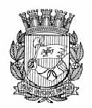 Publicado no D.O.C. São Paulo, 153 Ano 63.Quarta-Feira 15 de Agosto de 2018GABINETE DO PREFEITO. Pág. 01BRUNO COVASPORTARIASPORTARIA 676, DE 14 DE AGOSTO DE 2018BRUNO COVAS, Prefeito do Município de São Paulo, usandodas atribuições que lhe são conferidas por lei,RESOLVE:Designar o senhor CELSO APARECIDO MONARI, RF850.383.4, para, no período de 13 de agosto a 02 de setembrode 2018, substituir o senhor FERNANDO CESAR LORENCINI,RF 842.854.9, no cargo de Secretário Adjunto, símbolo SAD,da Secretaria Municipal de Segurança Urbana, à vista de seuimpedimento legal, por férias.PREFEITURA DO MUNICÍPIO DE SÃO PAULO, aos 14 deagosto de 2018, 465º da fundação de São Paulo.BRUNO COVAS, Prefeito.PORTARIA 678, DE 14 DE AGOSTO DE 2018BRUNO COVAS, Prefeito do Município de São Paulo, usandodas atribuições que lhe são conferidas por lei,RESOLVE:Designar o senhor GEORGE AUGUSTO DOS SANTOS RODRIGUES,RF 750.214.1, para, no período de 03 a 17 de setembrode 2018, substituir a senhora SILVANA LÉA BUZZI, RF838.591.2, no cargo de Chefe de Gabinete, símbolo CHG, daSecretaria Municipal de Desestatização e Parcerias, à vista deseu impedimento legal, por férias.PREFEITURA DO MUNICÍPIO DE SÃO PAULO, aos 14 deagosto de 2018, 465º da fundação de São Paulo.BRUNO COVAS, Prefeito.PORTARIA 682, DE 14 DE AGOSTO DE 2018BRUNO COVAS, Prefeito do Município de São Paulo, usandodas atribuições que lhe são conferidas por lei,RESOLVE:EXONERARSECRETARIA MUNICIPAL DE TRABALHO E EMPREENDEDORISMO1. RODRIGO DE MORAES GALANTE, RF 809.698.8, docargo de Supervisor Técnico II, Ref. DAS-12, da Supervisão deFormalização de Negócios, do Departamento de Apoio aosNegócios, da Coordenadoria de Desenvolvimento Econômico,da Secretaria Municipal de Trabalho e Empreendedorismo, constantedo Decreto 58.153/18, vaga 13540.2. RODRIGO RAMOS PINTO MEDEIROS, RF 803.781.7, docargo de Assessor Técnico I, Ref. DAS-11, da Supervisão de ProgramasSócio-Ocupacionais, do Departamento de QualificaçãoProfissional, da Coordenadoria do Trabalho, da Secretaria Municipalde Trabalho e Empreendedorismo, constante do Decreto58.153/18, vaga 13568.3. LUCAS WILLIAN DOS SANTOS, RF 843.876.5, a partir de01.08.2018, do cargo de Assessor Especial, Ref. DAS-14, do Gabinetedo Coordenador, da Coordenadoria de Ensino, Pesquisae Cultura, da Fundação Paulistana de Educação, Tecnologia eCultura, da Secretaria Municipal de Trabalho e Empreendedorismo,constante da Lei 15.115/15 e do Decreto 56.071/15,vaga 17522.TITULOS DE NOMEAÇÃO. Pág, 03TÍTULO DE NOMEAÇÃO 208, DE 14 DE AGOSTODE 2018BRUNO COVAS, Prefeito do Município de São Paulo, usandodas atribuições que lhe são conferidas por lei,RESOLVE:NOMEARSECRETARIA MUNICIPAL DE TRABALHO E EMPREENDEDORISMO1. RODRIGO RAMOS PINTO MEDEIROS, RF 803.781.7,para exercer o cargo de Supervisor Técnico II, Ref. DAS-12, daSupervisão de Programas Sócio-Ocupacionais, do Departamentode Qualificação Profissional, da Coordenadoria do Trabalho, daSecretaria Municipal de Trabalho e Empreendedorismo, constantedo Decreto 58.153/18, vaga 13547.2. RODRIGO DE MORAES GALANTE, RF 809.698.8, paraexercer o cargo de Supervisor Técnico II, Ref. DAS-12, da Supervisãode Administração, do Departamento de Administração eFinanças, da Secretaria Municipal de Trabalho e Empreendedorismo,constante do Decreto 58.153/18, vaga 13554.3. ALEXANDRE LARA TORRES DE OLIVEIRA, RG 22.826.486-8-SSP/SP, para exercer o cargo de Supervisor Técnico II, Ref.DAS-12, da Supervisão de Formalização de Negócios, do Departamentode Apoio aos Negócios, da Coordenadoria de DesenvolvimentoEconômico, da Secretaria Municipal de Trabalho e Empreendedorismo,constante do Decreto 58.153/18, vaga 13540.
4. JÉSSICA DUQUINI DOS SANTOS, RG 38.821.821-6-SSP/SP, para exercer o cargo de Assessor Técnico I, Ref. DAS-11, daSupervisão de Programas Sócio-Ocupacionais, do Departamentode Qualificação Profissional, da Coordenadoria do Trabalho, daSecretaria Municipal de Trabalho e Empreendedorismo, constantedo Decreto 58.153/18, vaga 13568.5. GIOVANA COSTA DE FIGUEIREDO, RG 38.644.923-5-SSP/SP, para exercer o cargo de Assessor Especial, Ref. DAS-14, doGabinete do Coordenador, da Coordenadoria de Ensino, Pesquisae Cultura, da Fundação Paulistana de Educação, Tecnologiae Cultura, da Secretaria Municipal de Trabalho e Empreendedorismo,constante da Lei 15.115/15 e do Decreto 56.071/15,vaga 17522.SECRETARIAS. Pág, 05TRABALHO E EMPREENDEDORISMOGABINETE DA SECRETÁRIACOORDENADORIA DE SEGURANÇA ALIMENTARE NUTRICIONALDESPACHOS DO COORDENADOR2018-0.016.950-3Maria Elaine Alves Tonaki – MEI - Solicita aumento demetragem. À vista dos elementos que instruem o presente processoadministrativo, notadamente da manifestação da Chefeda Assessoria Técnica (fls. 15)e do deferimento da área competente,Supervisão de Feiras Livres (fls. 10 e 14), que acolho eadoto as razões de decidir pelas competências conferidas pelosincisos IV e IX, art.28 do Decreto nº 58.153/2018, DEFIRO opedido de aumento de metragem, tendo em vista a adequaçãode metragem de 03x03 para 05x04, apresentado pela feiranteMaria Elaine Alves Tonaki - MEI, devidamente inscrita no CNPJ/MF sob nº 24.632.517/0001-61, titular da matrícula nº 016807-02-2, com amparo legal, já que atende os critérios de seleçãoestabelecidos no artigo 7, Grupo 14, do Decreto nº 48.172, de 6de março de 2007, que regula a matéria.2018-0.027.373-4Juaci Ramos dos Santos – MEI – Solicita inclusão de feiralivre na matrícula de feirante. 1. À vista dos elementos queinstruem o presente processo administrativo, notadamenteda manifestação da Chefe da Assessoria Técnica (fls. 16), edo indeferimento da área competente, Supervisão de FeiasLivres (fls. 15), que acolho e adoto as razões de decidir pelascompetências conferidas pelos incisos IV e IX, art.28 do Decretonº 58.153/2018, INDEFIRO o pedido de inclusão de feira livre,tendo em vista a falta de espaço físico nas feiras 1110-0, 3149-6, 5058-0, 6100-0 e 7066-1, apresentado pelo feirante JuaciRamos dos Santos - MEI, devidamente inscrito no CNPJ/MF sobnº 12.452.141/0001-24, titular da matrícula nº 027675-01-7,sem amparo legal, já que não atende os critérios de seleçãoestabelecidos no art. 7, Grupo 4, do Decreto nº 48.172, de 6 demarço de 2007, que regula a matéria.2017-0.178.927-9Jadson Lordelo Lopes – ME – Solicita aumento de metragem.1. À vista dos elementos que instruem o presente processoadministrativo, notadamente da manifestação da Chefe da AssessoriaTécnica (fls. 15) e do deferimento da área competente,Supervisão de Feiras Livres (fls. 10 e 14), que acolho e adoto asrazões de decidir pelas competências conferidas pelos incisosIV e IX, art. 28 do Decreto nº 58.153/2018, DEFIRO o pedido deaumento de metragem, tendo em vista a adequação de metragemde 08x02 para 10x02, apresentado pelo feirante JadsonLordelo Lopes - ME, devidamente inscrito no CNPJ/MF sob nº67.742.668/0001-85, titular da matrícula nº 018830-01-3, comamparo legal, já que atende os critérios de seleção estabelecidosno art. 7, Grupo 4, do Decreto nº 48.172, de 6 de março de2007, que regula a matéria.2018-0.031.325-6Milton Seizen Kokuba – Solicita inclusão de feira livrena matrícula de feirante. 1. À vista dos elementos que instruemo presente processo administrativo, notadamente damanifestação da Chefe de Assessoria Técnica (fls. 11), e doindeferimento da área competente, Supervisão de Feiras Livres(fls. 09 e 10), que acolho e adoto as razões de decidir pelascompetências conferidas pelos incisos IV e IX, art.28 do Decretonº 58.153/2018, INDEFIRO o pedido de inclusão de feira livre,tendo em vista a falta de espaço físico na feira 4016-9, apresentadopelo feirante Milton Seizen Kokuba, devidamente inscritono CNPJ/MF sob nº 26.665.676/0001-98, titular da matrícula nº019.683-01-4, sem amparo legal, já que não atende os critériosde seleção estabelecidos no art. 7, Grupo 14, do Decreto nº48.172, de 6 de março de 2007, que regula a matéria.2016-0.235.516-5Edu & Cris Hortifruti Ltda – ME – Solicita matrícula inicialde feirante. 1. À vista dos elementos que instruem o presenteprocesso administrativo, notadamente da manifestação daChefe da Assessoria Técnica de fls. 25, e do indeferimento daárea competente, qual seja, a Supervisão de Feiras Livres defls. 24, que acolho e adoto as razões de decidir pelas competênciasconferidas pelos incisos IV e IX, art.28 do Decretonº 58.153/2018, INDEFIRO o pedido de matricula inicial defeirante, apresentado por Edu & Cris Hortifruti Ltda - ME, devidamenteinscrita no CNPJ/MF sob nº 17.299.151/0001-95, semamparo legal, já que não atende o critério de seleção estabelecidono art. 14, do Decreto nº 48.172, de 6 de março de 2007,que regula a matéria.2018-0.031.158-0Rosivaldo Costa da Silva – Solicita inclusão de feira livre namatrícula de feirante. 1. À vista dos elementos que instruem opresente processo administrativo, notadamente da manifestaçãoda Chefe de Assessoria Técnica (fl. 12) e, da manifestaçãode indeferimento da área competente, Supervisão de FeirasLivres (fls. 10 e 11), que acolho e adoto as razões de decidirpelas competências conferidas pelos inciso IV e IX, art.28 doDecreto nº 58.153/2018, INDEFIRO o pedido de inclusão de feiralivre, tendo em vista a falta de espaço físico nas feiras 6041-0 e 7045-9, solicitado pelo feirante Rosivaldo Costa da Silva,devidamente inscrito no CPF/MF sob nº 367.186.198-33, titularda matrícula nº 004862-02-3, por não atender os critérios deseleção estabelecidos no art. 7, Grupo 1, do Decreto nº 48.172,de 6 de março de 2007, que regula a matéria.2017-0.183.150-0Alice Santos de Lima – Solicita transferência de permissãode uso (matrícula) para terceiros, nos termos do art. 18, Decretonº 48.172/2007. 1. À vista dos elementos que instruem o presenteprocesso administrativo, notadamente da manifestaçãoda Chefe de Assessoria Técnica (fl. 29) e, da manifestação dedeferimento da área competente, Supervisão de Feiras Livres(fls. 18 e 28), que acolho e adoto como razões de decidir,pelas competências conferidas pelo inciso IV e IX, art. 28, doDecreto n° 58.153/2018, DEFIRO o pedido de transferênciade permissão de uso (matrícula) para terceiros, com fundamentono artigo 18, do Decreto nº 48.172/2007, da feiranteAlice Santos de Lima, devidamente inscrita no CNPJ/MF sob nº14.369.758/0001-06, matrícula 023008-01-6.2018-0.011.178-5Andreia da Silva Mazzeo – Solicita inclusão de feira livrena matrícula de feirante. 1. À vista dos elementos que instruemo presente processo administrativo, notadamente damanifestação da Chefe da Assessoria Técnica (fls. 12) e doindeferimento da área competente Supervisão de Feiras Livres(fls. 10 e 11), que acolho e adoto as razões de decidir pelascompetências conferidas pelos incisos IV e IX, art.28 do Decretonº 58.153/2018, INDEFIRO o pedido de inclusão de feira livre,tendo em vista a falta de espaço físico na feira 6350-9, apresentadopela feirante Andreia da Silva Mazzeo, inscrita no CPF/MFsob nº 321.162.448-11, titular da matrícula nº 017.438-01-2,sem amparo legal, já que não atende os critérios de seleçãoestabelecidos no art. 7, Grupo 13, do Decreto nº 48.172, de 6 demarço de 2007, que regula a matéria.2017-0.125.202-0ITIBA COMÉRCIO DE FRUTAS E LEGUMES LTDA – ME –Solicita alteração societária e utilização de excedente de áreado Box 50, no Mercado Municipal Kinjo Yamato. 1. À vistados elementos que instruem o presente processo administrativo,notadamente da manifestação do Chefe da AssessoriaTécnica (fls. 48/49), bem como da manifestação da ComissãoMultiprofissional (fl. 39) e do deferimento da área competente,qual seja a Supervisão de Equipamentos de Abastecimentos(fl. 38), que acolho e adoto como razões de decidir, pela competênciaconferida pelos incisos IV e IX, art. 28, do Decretonº 58.153/2018, Autorizo o pedido de Alteração de empresaIndividual para Limitada e Alteração Societária (fls. 16/17), bemcomo a Utilização de Excesso de Área de 2,10m² (dois metrose dez centímetros quadrados) formulado pela permissionáriaITIBA COMÉRCIO DE FRUTAS E LEGUMES LTDA - ME, inscritano CNPJ/MF nº 04.944.531/0001-93, Box 50, do Mercado MunicipalKinjo Yamato, localizado na Rua da Cantareira, nº 377,Centro, da cidade de São Paulo/SP.2017-0.172.165-8Neuracy Lordela Lopes – ME – Solicita transferência depermissão de uso (matrícula) para terceiros, nos termos doart. 18, Decreto nº 48.172/2007. 1. À vista dos elementos queinstruem o presente processo administrativo, notadamente damanifestação da Chefe da Assessoria Técnica (fls. 32), e dodeferimento da área competente, Supervisão de Feiras Livres(fls. 23 e 31), que acolho e adoto como razões de decidir,pelas competências conferidas pelos incisos IV e IX, art. 28, doDecreto n° 58.153/2018, DEFIRO o pedido de transferência depermissão de uso (matrícula) para terceiros, com fundamentono artigo 18, do Decreto nº 48.172/2007, do feirante NeuracyLordela Lopes -ME, devidamente inscrita no CNPJ/MF sob nº54.193.172/0001-58, matrícula 003561-02-0.2017-0.155.257-0Mario Alves da Silva – Solicita transferência de permissãode uso (matrícula) para terceiros e inclusão de preposto, nostermos do art. 18 e inciso III, art. 25, Decreto nº 48.172/2007. Àvista dos elementos que instruem o presente processo administrativo,notadamente da manifestação da Chefe da AssessoriaTécnica (fls. 37) e do deferimento da Supervisão de Feiras Livres(fls. 25 e 36), que acolho e adoto como razões de decidir,pelas competências conferidas pelos incisos IV e IX, art. 28,do Decreto n° 58.153/2018, DEFIRO o pedido de transferênciade permissão de uso (matrícula) para terceiros e inclusão depreposto, com fundamento no artigo 18 e inciso III, artigo 25,do Decreto nº 48.172/2007, do feirante Mario Alves da Silva,devidamente inscrito no CNPJ/MF sob nº 00.401.093/0001-66,matrícula 008473-04-8 tendo em vista a falta de espaço físico na feira 4016-9, apresentado pelo feirante Milton Seizen Kokuba, devidamente inscrito no CNPJ/MF sob nº 26.665.676/0001-98, titular da matrícula nº 019.683-01-4, sem amparo legal, já que não atende os critérios de seleção estabelecidos no art. 7, Grupo 14, do Decreto nº 48.172, de 6 de março de 2007, que regula a matéria.2016-0.235.516-5Edu & Cris Hortifruti Ltda – ME – Solicita matrícula inicialde feirante. 1. À vista dos elementos que instruem o presenteprocesso administrativo, notadamente da manifestação daChefe da Assessoria Técnica de fls. 25, e do indeferimento daárea competente, qual seja, a Supervisão de Feiras Livres defls. 24, que acolho e adoto as razões de decidir pelas competênciasconferidas pelos incisos IV e IX, art.28 do Decretonº 58.153/2018, INDEFIRO o pedido de matricula inicial defeirante, apresentado por Edu & Cris Hortifruti Ltda - ME, devidamenteinscrita no CNPJ/MF sob nº 17.299.151/0001-95, semamparo legal, já que não atende o critério de seleção estabelecidono art. 14, do Decreto nº 48.172, de 6 de março de 2007,que regula a matéria.2018-0.031.158-0Rosivaldo Costa da Silva – Solicita inclusão de feira livre namatrícula de feirante. 1. À vista dos elementos que instruem opresente processo administrativo, notadamente da manifestaçãoda Chefe de Assessoria Técnica (fl. 12) e, da manifestaçãode indeferimento da área competente, Supervisão de FeirasLivres (fls. 10 e 11), que acolho e adoto as razões de decidirpelas competências conferidas pelos inciso IV e IX, art.28 doDecreto nº 58.153/2018, INDEFIRO o pedido de inclusão de feiralivre, tendo em vista a falta de espaço físico nas feiras 6041-0 e 7045-9, solicitado pelo feirante Rosivaldo Costa da Silva,devidamente inscrito no CPF/MF sob nº 367.186.198-33, titularda matrícula nº 004862-02-3, por não atender os critérios deseleção estabelecidos no art. 7, Grupo 1, do Decreto nº 48.172,de 6 de março de 2007, que regula a matéria.2017-0.183.150-0Alice Santos de Lima – Solicita transferência de permissãode uso (matrícula) para terceiros, nos termos do art. 18, Decretonº 48.172/2007. 1. À vista dos elementos que instruem o presenteprocesso administrativo, notadamente da manifestaçãoda Chefe de Assessoria Técnica (fl. 29) e, da manifestação dedeferimento da área competente, Supervisão de Feiras Livres(fls. 18 e 28), que acolho e adoto como razões de decidir,pelas competências conferidas pelo inciso IV e IX, art. 28, doDecreto n° 58.153/2018, DEFIRO o pedido de transferênciade permissão de uso (matrícula) para terceiros, com fundamentono artigo 18, do Decreto nº 48.172/2007, da feiranteAlice Santos de Lima, devidamente inscrita no CNPJ/MF sob nº14.369.758/0001-06, matrícula 023008-01-6.2018-0.011.178-5Andreia da Silva Mazzeo – Solicita inclusão de feira livrena matrícula de feirante. 1. À vista dos elementos que instruemo presente processo administrativo, notadamente damanifestação da Chefe da Assessoria Técnica (fls. 12) e doindeferimento da área competente Supervisão de Feiras Livres(fls. 10 e 11), que acolho e adoto as razões de decidir pelascompetências conferidas pelos incisos IV e IX, art.28 do Decretonº 58.153/2018, INDEFIRO o pedido de inclusão de feira livre,tendo em vista a falta de espaço físico na feira 6350-9, apresentadopela feirante Andreia da Silva Mazzeo, inscrita no CPF/MFsob nº 321.162.448-11, titular da matrícula nº 017.438-01-2,sem amparo legal, já que não atende os critérios de seleçãoestabelecidos no art. 7, Grupo 13, do Decreto nº 48.172, de 6 demarço de 2007, que regula a matéria.2017-0.125.202-0ITIBA COMÉRCIO DE FRUTAS E LEGUMES LTDA – ME –Solicita alteração societária e utilização de excedente de áreado Box 50, no Mercado Municipal Kinjo Yamato. 1. À vistados elementos que instruem o presente processo administrativo,notadamente da manifestação do Chefe da AssessoriaTécnica (fls. 48/49), bem como da manifestação da ComissãoMultiprofissional (fl. 39) e do deferimento da área competente,qual seja a Supervisão de Equipamentos de Abastecimentos(fl. 38), que acolho e adoto como razões de decidir, pela competênciaconferida pelos incisos IV e IX, art. 28, do Decretonº 58.153/2018, Autorizo o pedido de Alteração de empresaIndividual para Limitada e Alteração Societária (fls. 16/17), bemcomo a Utilização de Excesso de Área de 2,10m² (dois metrose dez centímetros quadrados) formulado pela permissionáriaITIBA COMÉRCIO DE FRUTAS E LEGUMES LTDA - ME, inscritano CNPJ/MF nº 04.944.531/0001-93, Box 50, do Mercado MunicipalKinjo Yamato, localizado na Rua da Cantareira, nº 377,Centro, da cidade de São Paulo/SP.2017-0.172.165-8Neuracy Lordela Lopes – ME – Solicita transferência depermissão de uso (matrícula) para terceiros, nos termos doart. 18, Decreto nº 48.172/2007. 1. À vista dos elementos queinstruem o presente processo administrativo, notadamente damanifestação da Chefe da Assessoria Técnica (fls. 32), e dodeferimento da área competente, Supervisão de Feiras Livres(fls. 23 e 31), que acolho e adoto como razões de decidir,pelas competências conferidas pelos incisos IV e IX, art. 28, doDecreto n° 58.153/2018, DEFIRO o pedido de transferência depermissão de uso (matrícula) para terceiros, com fundamentono artigo 18, do Decreto nº 48.172/2007, do feirante NeuracyLordela Lopes -ME, devidamente inscrita no CNPJ/MF sob nº54.193.172/0001-58, matrícula 003561-02-0.2017-0.155.257-0Mario Alves da Silva – Solicita transferência de permissãode uso (matrícula) para terceiros e inclusão de preposto, nostermos do art. 18 e inciso III, art. 25, Decreto nº 48.172/2007. Àvista dos elementos que instruem o presente processo administrativo,notadamente da manifestação da Chefe da AssessoriaTécnica (fls. 37) e do deferimento da Supervisão de Feiras Livres(fls. 25 e 36), que acolho e adoto como razões de decidir,pelas competências conferidas pelos incisos IV e IX, art. 28,do Decreto n° 58.153/2018, DEFIRO o pedido de transferênciade permissão de uso (matrícula) para terceiros e inclusão depreposto, com fundamento no artigo 18 e inciso III, artigo 25,do Decreto nº 48.172/2007, do feirante Mario Alves da Silva,devidamente inscrito no CNPJ/MF sob nº 00.401.093/0001-66,matrícula 008473-04-8.2018-0.026.863-3Cal Comercio de Batatas e Cebolas Ltda Me – Solicitatransferência de permissão de uso (matrícula) para terceiros,nos termos do art. 18, Decreto nº 48.172/2007. 1. À vista doselementos que instruem o presente processo administrativo, notadamente da manifestação da Chefe da Assessoria Técnica (fls.25) e do deferimento da área competente, Supervisão de FeirasLivres (fls. 23/24), que acolho e adoto como razões de decidir,pelas competências conferidas pelos incisos IV e IX, art. 28, doDecreto n° 58.153/2018, DEFIRO o pedido de transferência depermissão de uso (matrícula) para terceiros, com fundamentono artigo 18, do Decreto nº 48.172/2007, do feirante Cal Comerciode Batatas e Cebolas Ltda Me, devidamente inscrito noCNPJ/MF sob nº 10.665.127/0001-83, matrícula 027840-02-6.2018-0.011.890-9Adriana Vernacci Freire – Solicita exclusão de preposto,baixa na feira 4404-0 e renovação de matrícula nos termos doartigo 15 e incisos II e IV, do artigo 25, Decreto nº 48.172/2007.1. À vista dos elementos que instruem o presente processoadministrativo, notadamente da manifestação da Chefe da AsCal Comercio de Batatas e Cebolas Ltda Me – Solicitatransferência de permissão de uso (matrícula) para terceiros,nos termos do art. 18, Decreto nº 48.172/2007. 1. À vista doselementos que instruem o presente processo administrativo, notadamente da manifestação da Chefe da Assessoria Técnica (fls.25) e do deferimento da área competente, Supervisão de FeirasLivres (fls. 23/24), que acolho e adoto como razões de decidir,pelas competências conferidas pelos incisos IV e IX, art. 28, doDecreto n° 58.153/2018, DEFIRO o pedido de transferência depermissão de uso (matrícula) para terceiros, com fundamentono artigo 18, do Decreto nº 48.172/2007, do feirante Cal Comerciode Batatas e Cebolas Ltda Me, devidamente inscrito noCNPJ/MF sob nº 10.665.127/0001-83, matrícula 027840-02-6.2018-0.011.890-9Adriana Vernacci Freire – Solicita exclusão de preposto,baixa na feira 4404-0 e renovação de matrícula nos termos doartigo 15 e incisos II e IV, do artigo 25, Decreto nº 48.172/2007.1. À vista dos elementos que instruem o presente processoadministrativo, notadamente da manifestação da Chefe da Assessoria Técnica (fls. 32), e do deferimento da área competente,Supervisão de Feiras Livres (fls. 22 e 31), que acolho e adotocomo razões de decidir, pelas competências conferidas pelosincisos IV e IX, art. 28, do Decreto n° 58.153/2018, DEFIROo pedido de exclusão de preposto de feirante, baixa na feira4404-0 e renovação de matrícula, com fundamento no artigo15 e incisos II e IV, do artigo 25, do Decreto nº 48.172/2007, dapermissionária Adriana Vernacci Freire, devidamente inscrita noCNPJ/MF sob nº 20.836.779/0001-97, nmatrícula nº 025548-01.2018-0.012.137-3Paulo Roberto Santana Coutinho – Solicita inclusão de prepostonos termos do inciso III, art. 25, Decreto nº 48.172/2007.1. À vista dos elementos que instruem o presente processoadministrativo, notadamente da manifestação da Chefe da AssessoriaTécnica (fls. 30), e do deferimento da área competente,Supervisão de Feiras Livres (fls. 17 e 29), que acolho e adotocomo razões de decidir, pelas competências conferidas pelosincisos IV e IX, art. 28, do Decreto n° 58.153/2018, DEFIRO opedido de inclusão de preposto de feirante, com fundamentono inciso III, artigo 25, do Decreto nº 48.172/2007, do permissionárioPaulo Roberto Santana Coutinho, devidamente inscritono CPF/MF sob nº 028.277.308-80, matrícula nº 047260-01-7.2018-0.022.948-4Francisco Gentoko Higa – Solicita transferência de permissãode uso (matrícula) para terceiros, nos termos do art. 18,Decreto nº 48.172/2007. 1. À vista dos elementos que instruemo presente processo administrativo, notadamente da manifestaçãoda Chefe da Assessoria Técnica (fls. 30) e do deferimentoda área competente, Supervisão de Feiras Livres (fls. 22 e 29),que acolho e adoto como razões de decidir, pelas competênciasconferidas pelos incisos IV e IX, art. 28, do Decreto n°58.153/2018, DEFIRO o pedido de transferência de permissãode uso (matrícula) para terceiros, com fundamento no artigo 18,do Decreto nº 48.172/2007, do feirante Francisco Gentoko Higa,devidamente inscrito no CNPJ/MF sob nº 59.549.774/0001-19,matrícula 015000-04-4.CÂMARA MUNICIPAL. Pág, 78Presidente: Milton LeiteGABINETE DO PRESIDENTECÂMARA MUNICIPALPROJETO DE LEI 01-00424/2018 do Executivo(Encaminhado à Câmara pelo Sr. Prefeito com o Ofício ATL159/2018)“Dispõe sobre o estímulo à contratação de mulheres integrantesdo projeto Tem Saída.Art. 1º Esta lei dispõe sobre o estímulo à contratação demulheres integrantes do projeto Tem Saída, em desenvolvimentopelo Município de São Paulo em conjunto com outros órgãospúblicos, visando apoiar a autonomia financeira de mulheresem situação de violência doméstica, por meio de sua inserçãono mercado de trabalho.Art. 2º Nas contratações firmadas pelo Município de SãoPaulo, que tenham por objeto a prestação de serviços públicos,será exigido que 5% (cinco por cento) das vagas de trabalho relacionadascom a prestação da atividade-fim sejam destinadasa mulheres integrantes do projeto Tem Saída.Parágrafo único. Fica assegurada ao contratado, mediantejustificativa, a não aceitação da seleção de mão-de-obra realizadacom base no “caput” deste artigo, caso verificada a inexistênciade integrantes do Projeto com qualificação necessáriapara a ocupação das vagas de trabalho.Art. 3º O Poder Executivo regulamentará esta lei no prazode 90 (noventa) dias.Art. 4º As despesas com a execução desta lei correrão porconta das dotações orçamentárias próprias, suplementadas senecessário.Art. 5º Esta lei entrará em vigor na data de sua publicação.Às Comissões competentes.”“JUSTIFICATIVASenhor Presidente Tenho a honra de encaminhar a Vossa Excelência, a fim de ser submetido ao exame e deliberação dessa Egrégia Câmara, o incluso projeto de lei que dispõe sobre o estímulo à contratação de mulheres integrantes do projeto Tem Saída, que visa apoiar a autonomia financeira das mulheres em situação de violênciadoméstica que residam no Município de São Paulo, por meio desua inserção no mercado de trabalho.Conforme se pode aferir pelo Termo de Cooperação anexo,o alvitrado projeto decorre de parceria firmada entre o MinistérioPúblico do Estado de São Paulo, a Secretaria Municipal deTrabalho e Empreendedorismo, a Defensoria Pública do Estadode São Paulo, o Tribunal de Justiça do Estado de São Paulo, aOrdem dos Advogados do Brasil - Seccional de São Paulo e aEntidade das Nações Unidas para a Igualdade de Gênero e oEmpoderamento das Mulheres - ONU MULHERES.A cooperação foi formalmente pactuada neste mês emque a Lei Maria da Penha completa 12 anos, com base naspremissas do referido ajuste, objetivando apoiar a independênciafinanceira das mulheres integrantes do indigitado projeto,por se tratar de importante ferramenta no enfrentamento dasituação de violência.Nesse contexto, a propositura ora enviada pretende definir,nas contratações da Administração Pública Municipal que tenhampor escopo a prestação de serviços públicos, a exigênciade que percentual das vagas de trabalho relacionadas com aatividade-fim sejam destinadas a mulheres integrantes do projeto,com vistas a contribuir para a consecução das finalidadescolimadas com a ação em comento.Pelo exposto, ante a relevância do interesse público deque se reveste a iniciativa, submeto o presente projeto de lei àapreciação dessa Egrégia Casa Legislativa, contando com seuindispensável aval.Na oportunidade, renovo a Vossa Excelência meus protestosde apreço e consideração.BRUNO COVAS, PrefeitoAnexos: projeto de lei e Termo de Cooperação nº 002/2018/SMTEAo Excelentíssimo SenhorVEREADOR MILTON LEITEDigníssimo Presidente da Câmara Municipal de São Paulo.”PROJETO DE LEI 01-00425/2018 do Vereador RinaldiDigilio (PRB)"Altera a lei 14.485 de 19 de julho de 2007, para nelaincluir no Calendário Oficial de Eventos na Cidade de SãoPaulo o "Dia Municipal da Doação de Alimentos" e dá outrasprovidências.A Câmara Municipal de São Paulo DECRETA:Art.1º Fica instituído no Calendário Oficial do Municípiode São Paulo o Dia Municipal da Doação de Alimentos, a sercomemorado anualmente no dia 17 de dezembro.Art. 2º No Dia Municipal de Doação de Alimentos, sob acoordenação da Secretaria Municipal do Trabalho e Empreendedorismo através da COSAN (Coordenadoria de Segurança Alimentar e Nutricional), e da Secretaria de Assistência e Desenvolvimento Social, ocorrerá mobilização da sociedade em locaise horários preestabelecidos para a arrecadação de produtos degênero alimentício.§ 1º As doações de produtos de gênero alimentício serãodestinadas às entidades legalmente constituídas no município,sob a coordenação da COSAN e da Secretaria de Assistência eDesenvolvimento Social.§ 2º Fica proibida a comercialização dos produtos doadose coletadas, bem como sua distribuição direta a instituições eorganizações não governamentais que não estiverem devidamentecadastradas.Art. 3º A respeito do § 2º do art. 2º desta Lei, será aplicadaaos servidores municipais as penalidades previstas na Lei nº8.989, de 29 de outubro de 1979.Parágrafo Único - Os servidores comissionados terão comopenalidade sua exoneração, por crime contra a administraçãopública não podendo trabalhar em serviço público por tempoindeterminado.Art. 4º As despesas decorrentes da execução desta Leicorrerão por conta de dotações orçamentárias próprias, suplementadasse necessário.Art. 5º Esta Lei entra em vigor na data de sua publicação.Sala das Sessões, às Comissões competentes.”“JUSTIFICATIVANo Brasil há 3,4 milhões de pessoas que convivem, todosos dias, com a fome. São registros apresentados pela Organizaçãodas Nações Unidas para Alimentação e Agricultura (FAO).O Brasil desperdiça cerca de 40 mil toneladas de alimentospor dia, conforme a Empresa Brasileira de Pesquisa Agropecuária(Embrapa).Os desperdícios ocorrem principalmente pelo comportamentode vendedores e consumidores, no descarte de alimentosque, por motivo ou outro, estão "fora do padrão".As doações de alimentos como um recurso de grandepotencial para efetivar o direito à alimentação que deve serconsiderado um direito básico e essencial, responsável pelocombate à fome e à insegurança alimentar, problemas gravesque assolam os estados brasileiros.A Escala Brasileira de Insegurança Alimentar (EBIA), usadapelo IBGE desde 2004, classifica os lares de acordo com o graude segurança alimentar. A último Pesquisa Nacional de Amostrasde Domicílios (PNAD), feita em 2013 e divulgada em 2014,mostrou com a situação de milhões de lares brasileiros:Grau 1 - Segurança Alimentar: Acesso regular e permanentea alimentos de qualidade, em quantidade suficiente. No Estadode São Paulo, a prevalência sobe para 88,4% das moradias.Grau 2 - Insegurança Alimentar Leve: Preocupação ouincerteza quanto a disponibilidade de alimentos no futuro emquantidade e qualidade adequadas. Neste nível estavam 9,6milhões de moradias (14,8%), nos quais moravam 34,5 milhõesde pessoas.Grau 3 - Insegurança alimentar moderada: Redução daquantidade de alimentos entre os adultos ou ruptura nos padrõesde alimentação devido a falta de alimentos. Ainda assim,a alimentação de crianças é preservada. Neste nível estavam 3milhões de lares, (4,6%), nos quais moravam 10,3 milhões debrasileiros.Grau 4 - Insegurança alimentar grave: É a redução daquantidade de alimentos entre as crianças ou quando alguémfica o dia inteiro sem comer por falta de dinheiro. Ou seja, ficacom fome. No Estado de São Paulo, 1,5 milhões de pessoas seencontravam nesta situação.Essa realidade é corroborada por números levantados pelaFolha com base em dados do Datasus sobre mortes por desnutriçãona cidade.De 2005 a 2015, 1.750 pessoas morreram por consequênciasda falta de nutrientes. A maioria, 85%, são pessoas commais de 50 anos que tiveram como causa primária do óbito amá alimentação. Apesar de não detalhar as circunstâncias dessasmortes, que podem incluir casos de patologias que causammá absorção ou dificuldade de alimentação, esses números sãoos mais próximos disponíveis da realidade da fome na cidade.Devido a relevância do projeto, solicito a aprovação pelosNobres Pares.”COMISSÃO DE TRÂNSITO, TRANSPORTE,ATIVIDADE ECONÔMICA, TURISMO, LAZER EGASTRONOMIA. Pág. 85Pauta da 14ª Reunião Ordinária do ano de 2018Data: 15/08/2018Horário: 11:00 hLocal: Sala Sergio Vieira de Mello - 1º subsoloCONVITES:Em atendimento ao requerimento 28/2018, aprovado em08/08/2018, foram convidados os diretores e técnicos da Companhiade Engenharia de Tráfego (CET) e da SPTrans para tratardas mudanças promovidas no viário da avenida Celso Garcia.PROJETOS:6) PR 23/2017 - Autor: Ver. ALINE CARDOSO (PSDB) - CRIA,NO ÂMBITO DA CÂMARA MUNICIPAL, O COMITÊ PARLAMENTARDE ACOMPANHAMENTO DO CONSELHO MUNICIPAL DEPRESERVAÇÃO DO PATRIMÔNIO HISTÓRICO, CULTURAL E AMBIENTALDA CIDADE DE SÃO PAULO - CONPRESP, E DÁ OUTRASPROVIDÊNCIAS.140ª SESSÃO EXTRAORDINÁRIA DA 17ª LEGISLATURA,A SER REALIZADA EM 15 DE AGOSTO 2018, APÓS A 139ªSESSÃO EXTRAORDINÁRIA. Pág, 925 - PL 422 /2017 , da Vereadora ALINE CARDOSO (PSDB)Denomina praça Carlos Correia dos Santos “Carlitão”,a área pública inominada, situada na rua Caetano Figueiras,COHAB Taipas, e dá outras providências. (Localizada na RuaCaetano Figueiras, nº 74/76)145ª SESSÃO EXTRAORDINÁRIA DA 17ª LEGISLATURA,A SER REALIZADA EM 16 DE AGOSTO 2018, APÓS A 144ªSESSÃO EXTRAORDINÁRIA. Pág, 93FASE DA DISCUSSÃO: 1ªAPROVAÇÃO MEDIANTE VOTO FAVORÁVEL DA MAIORIASIMPLES.HÁ SUBSTITUTIVO DA COMISSÃO DE CONSTITUIÇÃO, JUSTIÇAE LEG. PARTICIPATIVA5 - PL 422 /2017 , da Vereadora ALINE CARDOSO (PSDB)Denomina praça Carlos Correia dos Santos “Carlitão”,a área pública inominada, situada na rua Caetano Figueiras,COHAB Taipas, e dá outras providências. (Localizada na RuaCaetano Figueiras, nº 74/76)